Per practicar:1)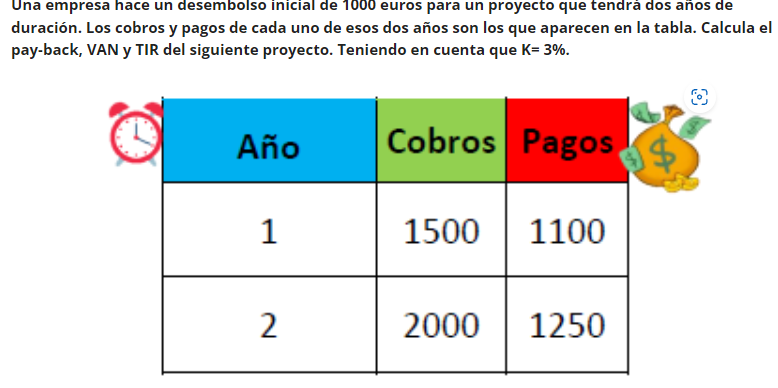 K ÉS 4%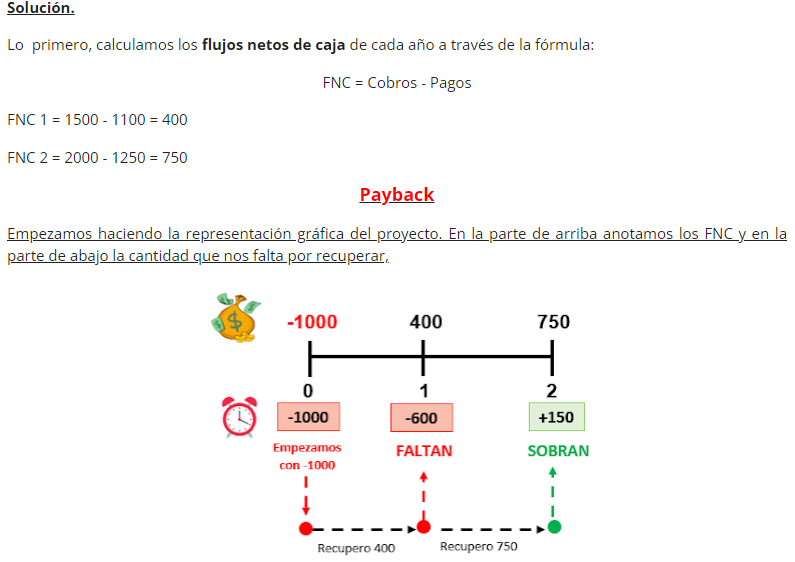 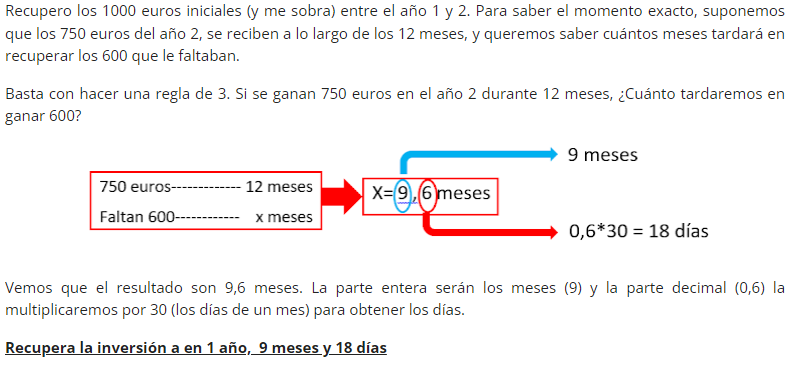 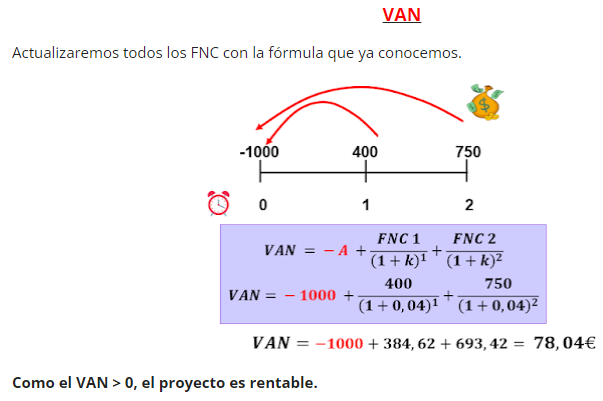 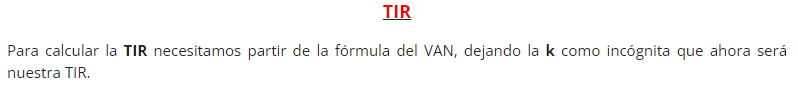 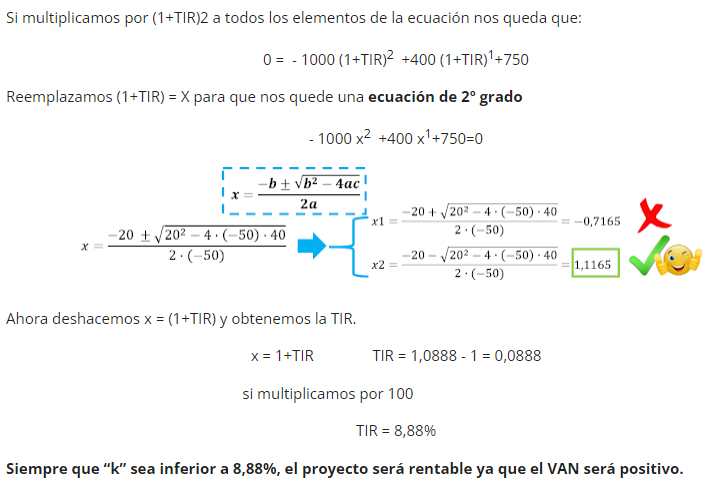 2)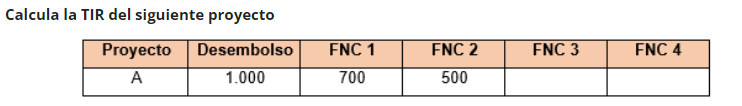 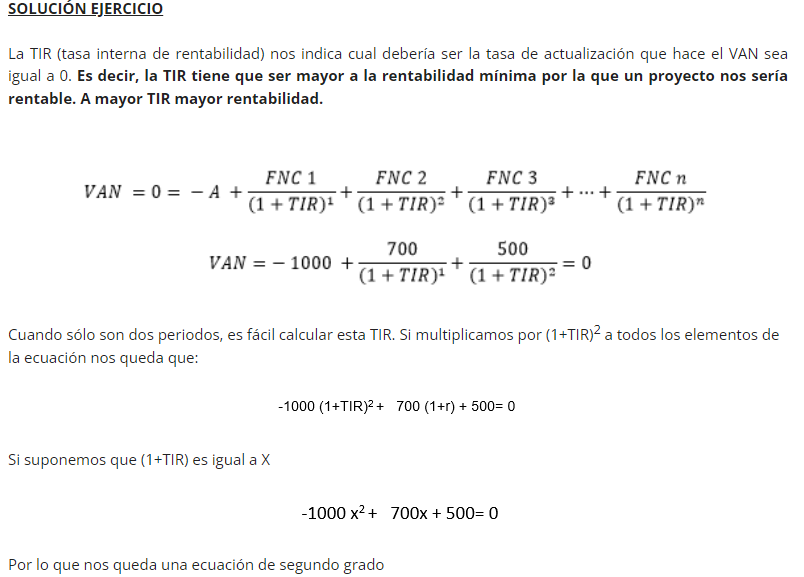 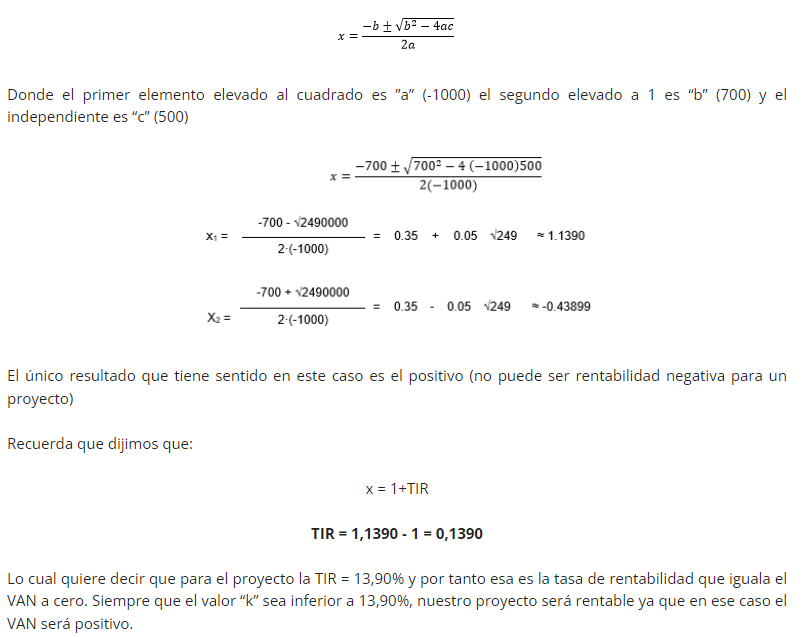 3)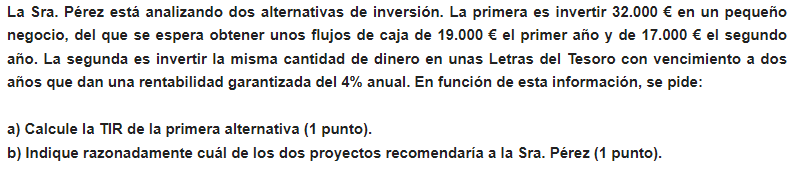 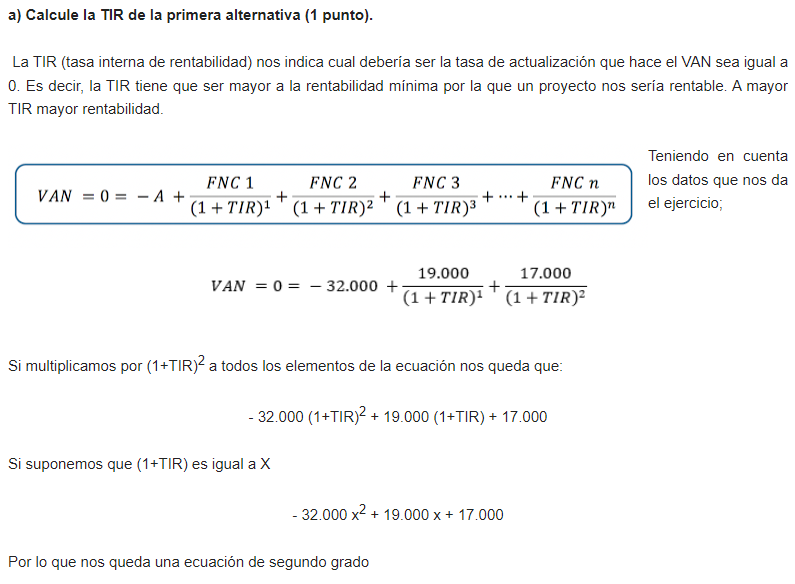 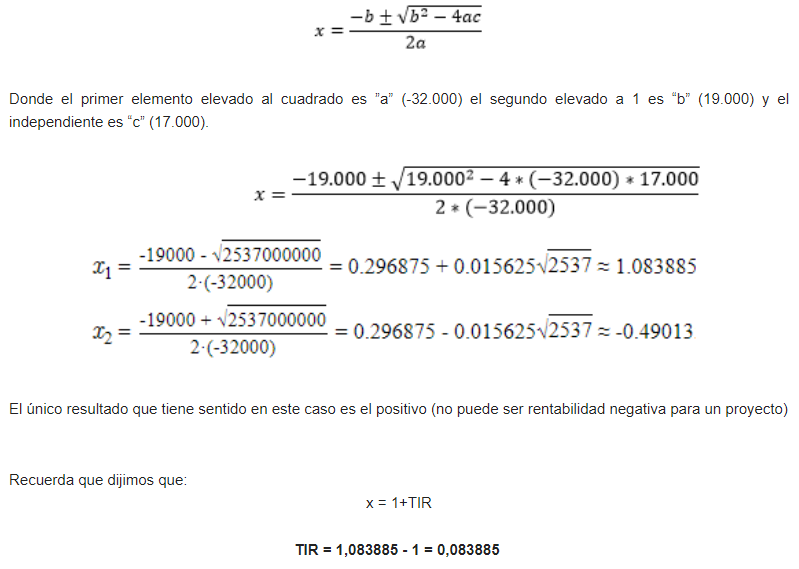 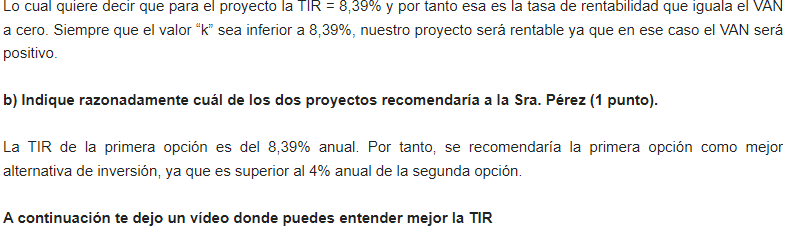 4)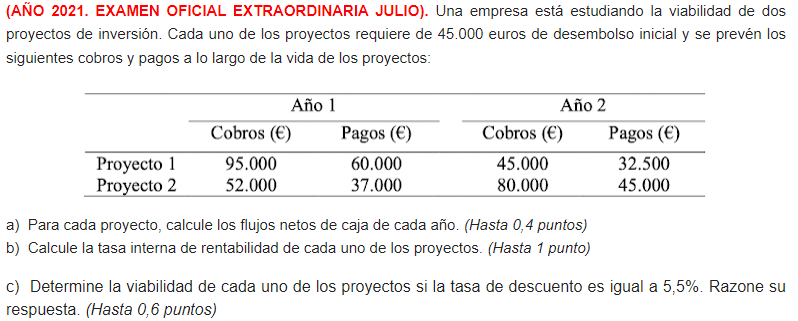 RESPOSTA: Ejercicio resuelto TIR. SELECTIVIDAD (PAU) COMUNIDAD VALENCIANA 2021 (examen extraordinaria julio) - ECONOSUBLIME5) Només fer la a (si teniu temps per la b)SOLUCIÓ: Ejercicio resuelto TIR y payback. SELECTIVIDAD (PAU) COMUNIDAD VALENCIANA 2020 (examen ordinaria junio) - ECONOSUBLIME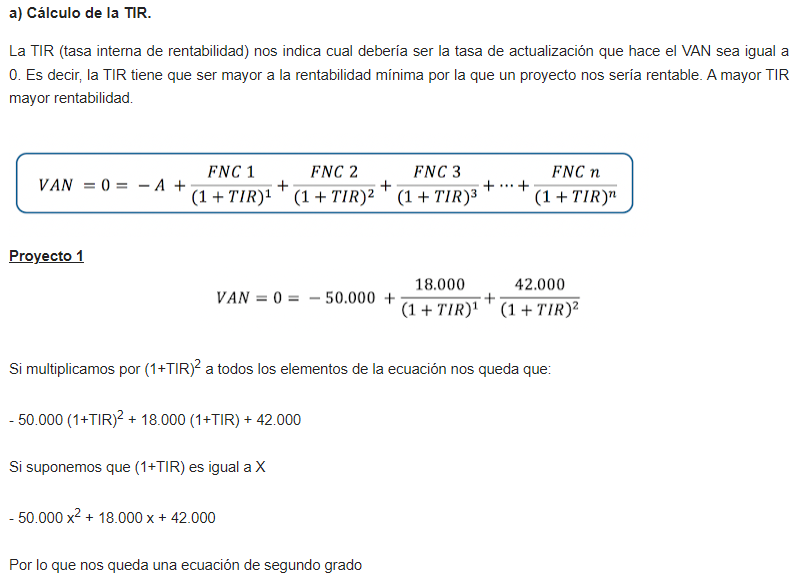 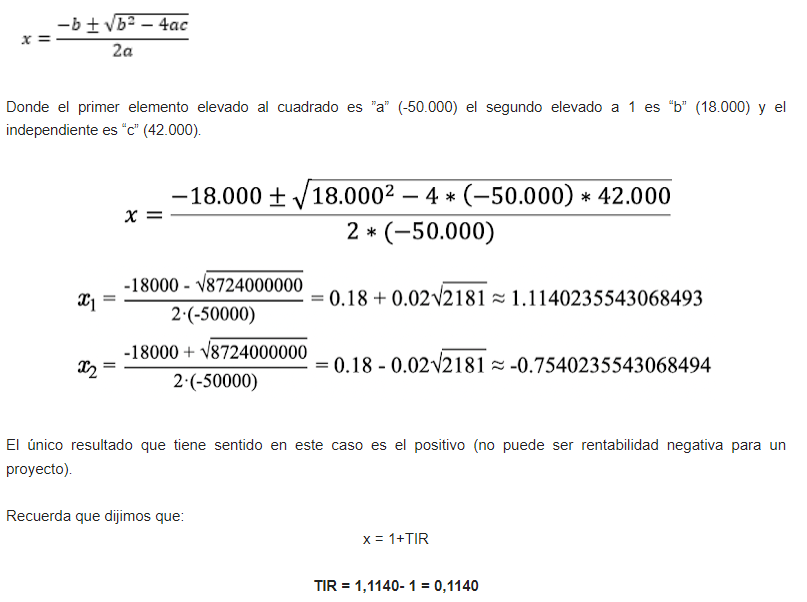 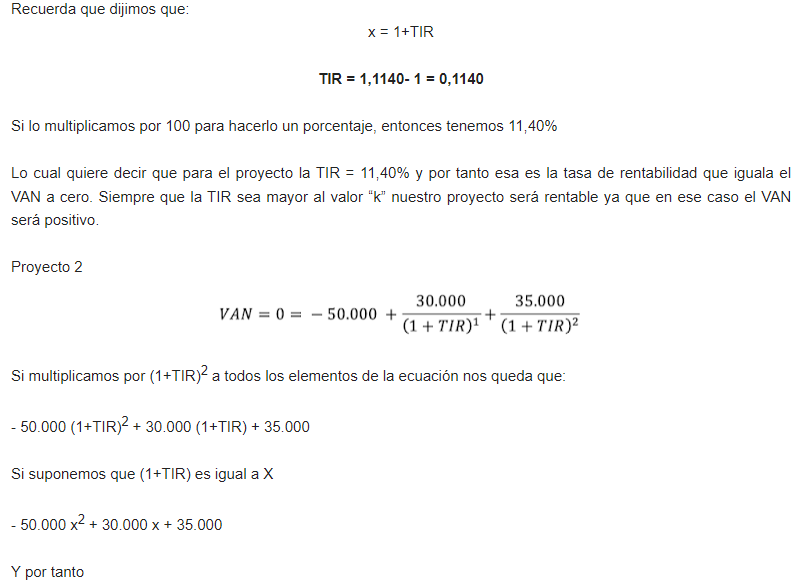 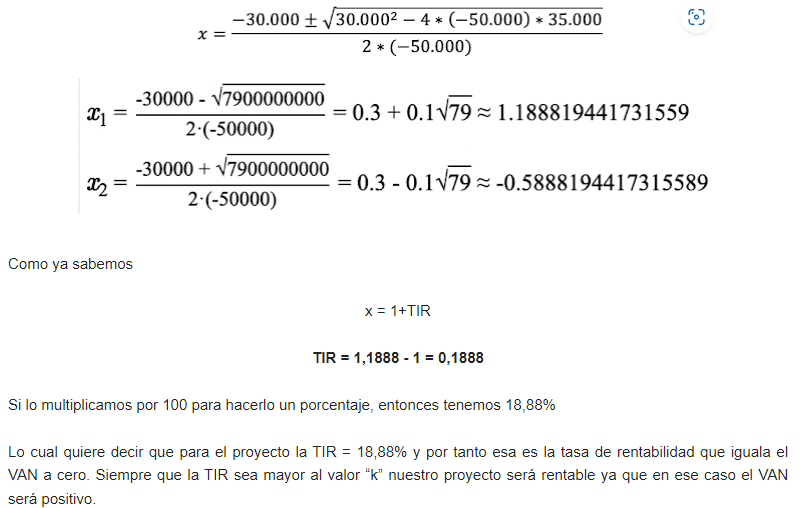 6)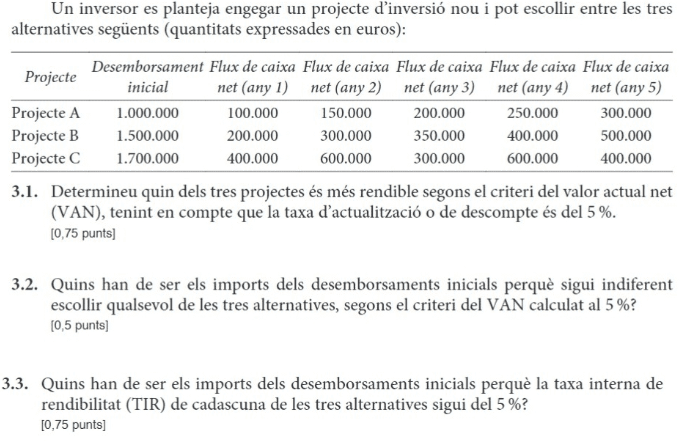 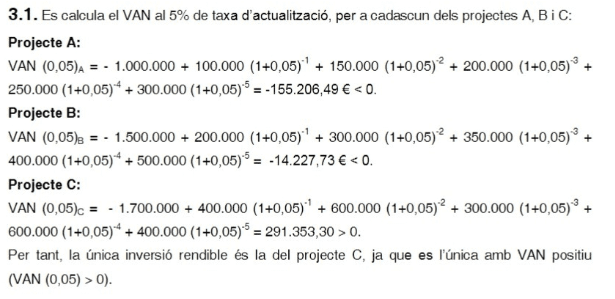 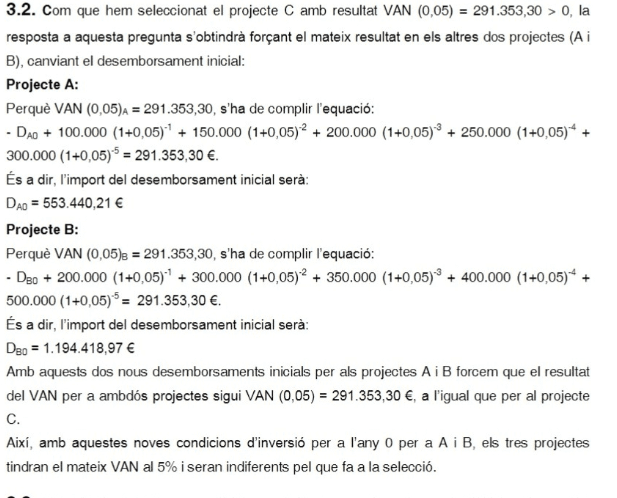 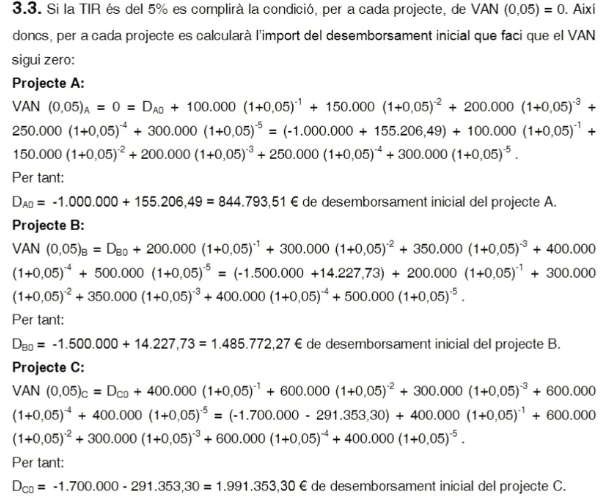 7)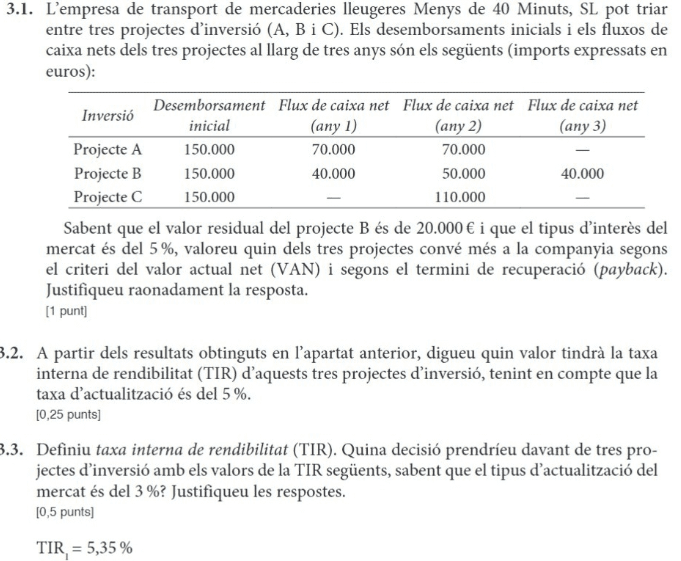 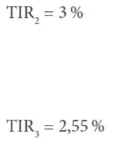 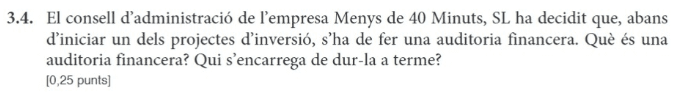 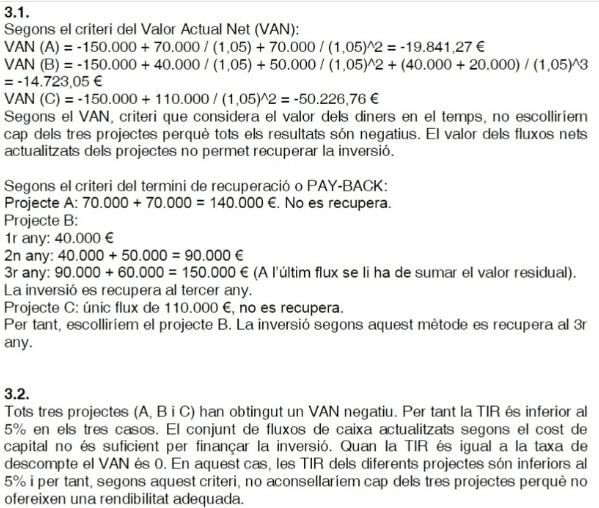 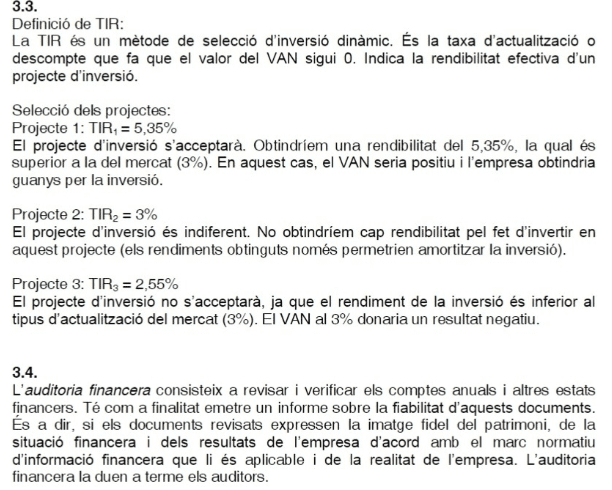 8)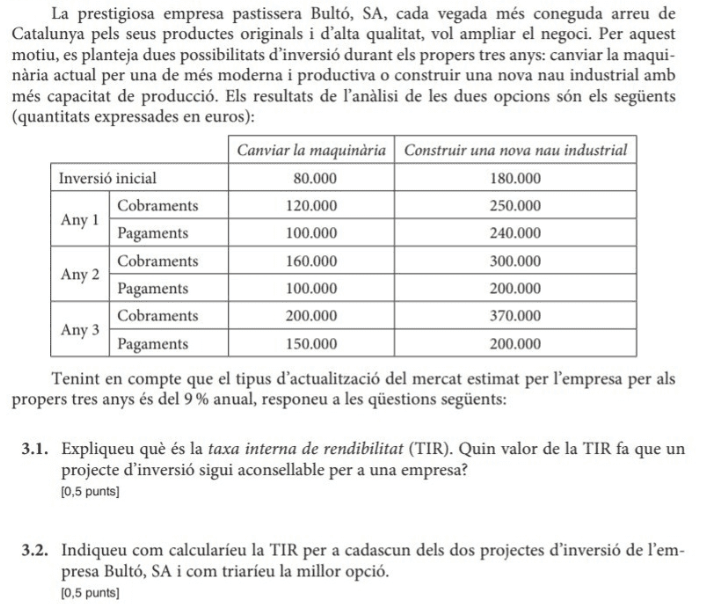 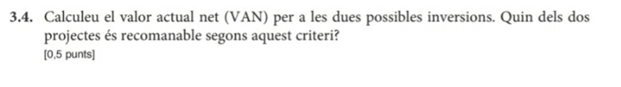 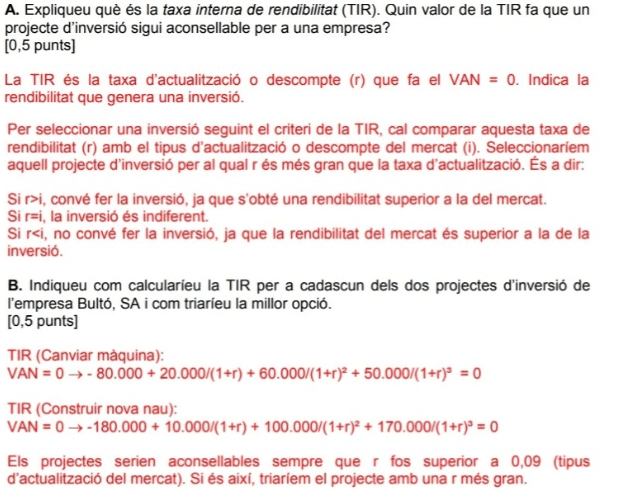 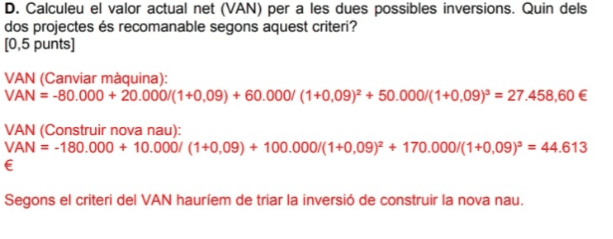 9)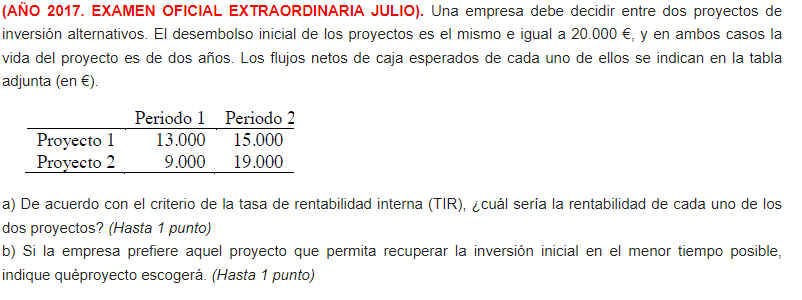 SOLUCIÓ: Ejercicio resuelto TIR y payback. SELECTIVIDAD (PAU) COMUNIDAD VALENCIANA 2017 (examen extraordinaria julio) - ECONOSUBLIME10)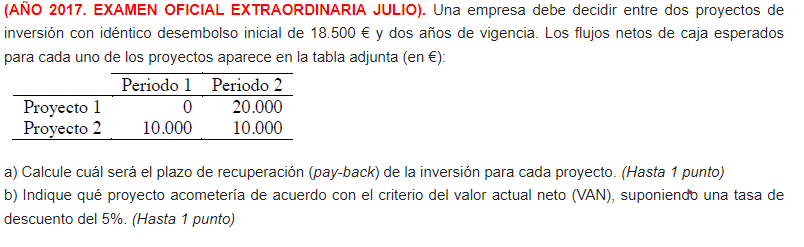 SOLUCIÓ: Ejercicio resuelto VAN y payback. SELECTIVIDAD (PAU) COMUNIDAD VALENCIANA 2017 (examen extraordinaria julio) - ECONOSUBLIME